RETAS,Leeds, LS8 4HS
Adult Learning Timetable 

Please bring proof of benefits or ID	      For more information call 0113 380 5630/07967963219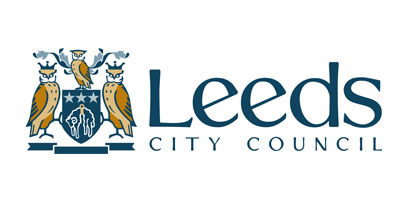 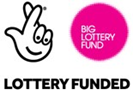 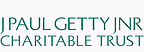 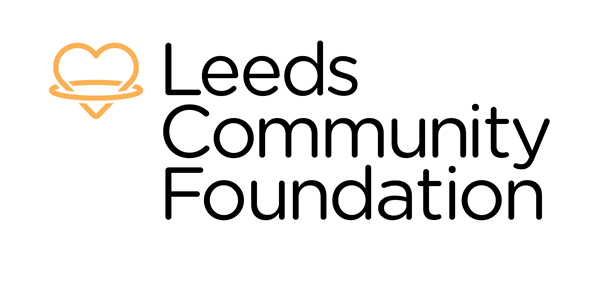 MondayTuesdayWednesdayThursdayFridayESOL Entry 3  9.30am – 12.00pmESOL Entry 3 9.30am – 12.00pmESOL Entry 3 9.30-11.30pmESOL Entry 1 (A)10.00-12.30ESOL Entry 3  9.30am – 12.00pmEntry ESOL 9.30am – 12.00pmEntry 1  (A)10.00-12.30Entry ESOL 9.30am – 12.00pmEntry ESOL 9.30am – 12.00pmEntry 1  (A)10.00-12.30Entry ESOL 9.30am – 12.00pmEntry ESOL 9.30am – 12.00pmListening and Pronunciation10.00-12.30ESOL Pre Entry1.00pm – 3.30pmESOL Entry 212.45pm – 3.00pmESOL Pre Entry 1.00pm – 3.30pmESOL Entry 1 (B)1.00-3.30ESOL Pre Entry 1.00-3.001.00-3.30 (B)Entry 1  ESOL Pre Entry1.00pm – 3.30pmESOL Entry 212.45pm – 3.00pmESOL Entry 2 
12.45pm – 3.00pmESOL Entry 1 (B)1.00-3.30ESOL Pre Entry 1.00-3.001.00-3.30 (B)Entry 1  ESOL Pre Entry1.00pm – 3.30pmESOL Entry 212.45pm – 3.00pmESOL Entry 2 
12.45pm – 3.00pm